Allegato 2Consenso per maggiorenniper l’utilizzo, la pubblicazione e la divulgazione della propria immagine presente nelle fotografie inviate per partecipare al “Concorso fotografico Eurhope 2019-2020”Il/La sottoscritto/a ________________________________________________________________________Cognome ______________________________________ Nome ___________________________________Nato/a a ________________________________ Prov. ________ Il _________________________________con la presente: presta il consenso                                                                  nega il consenso 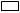 preso atto dell'informativa ai sensi dell’art. 13 del Regolamento (UE) n°2016/679 allegata all’avviso del concorso fotografico Eurhope 2019-2020 all’Assemblea legislativa della Regione Emilia-Romagna per la pubblicazione e la divulgazione della propria immagine, per soli fini istituzionali, di carattere informativo ed eventualmente promozionale, sui siti internet istituzionali, social network e sul materiale cartaceo dell’Assemblea legislativa e/o su qualsiasi altro mezzo di diffusione, e alla loro conservazioneIl presente consenso potrà essere revocato in ogni tempo con comunicazione scritta da inviare tramite e-mail all’indirizzo EuropeDirect@Regione.Emilia-Romagna.it Luogo e DataIn fede _________________________________Autorizzaa titolo gratuito e senza limiti di tempo l’Assemblea legislativa della Regione Emilia-Romagna a utilizzare le immagini che lo ritraggono nel sito web dell’Assemblea legislativa, in pubblicazioni a stampa, in qualsiasi attività web, in una presentazione, o in qualsiasi altro supporto, ai sensi dell’art. 10 e dell’art. 96 L. n. 633/1941 “Legge a protezione del diritto d'autore e di altri diritti connessi al suo esercizio”.Luogo e DataIn fede ________________________________    ALLEGARE COPIA DEL DOCUMENTO DI IDENTITA’                                                                                                                                                